                   ҠАРАР                                          № 102                            РЕШЕНИЕ  15 февраль 2023 йыл                                                                   15 февраля 2023 годаОб утверждении Проекта межевания территории земельного участка «магазины» расположенного по адресу: Республика Башкортостан, Баймакский р-н, с/с Тавлыкаевский, с. Верхнетавлыкаево, ул. З.Валиди, д. 9;В соответствии с Федеральным законом  «Об общих принципах организации местного самоуправления в Российской Федерации» № 131-ФЗ от 06.10.2003, ст. Градостроительного кодекса Российской Федерации, Правилами землепользования и застройки сельского поселения Тавлыкаесвкий сельсовет муниципального  района Баймакский район РБ, утвержденными Решением Совета СП Тавлыкаевский сельсовет МР Баймакский район РБ № 65 от 21.12.2016г., Постановлением Правительства Республики Башкортостан «Об особенностях градостроительной деятельности в Республике Башкортостан в 2022 году»  № 144 от 08.04.2022г., рассмотрев заявление ООО «Геосервис», по вопросу утверждения проекта межевания территории земельного участка, расположенного по адресу: Республика Башкортостан, Баймакский р-н, с/с Тавлыкаевский, с. Верхнетавлыкаево, ул. З.Валиди, д. 9, руководствуясь  Уставом сельского  поселения Тавлыкаевский сельсовет муниципального района Баймакский район Республики БашкортостанРЕШИЛ:Утвердить проект межевания территории земельного участка «магазины», категория земель - земли населенных пунктов, расположенного по адресу: Республика Башкортостан, Баймакский р-н, с/с Тавлыкаевский, с. Верхнетавлыкаево, ул. З.Валиди, д. 9, площадью 233 кв.м.Обнародовать указанное решение путем размещения на информационном стенде в здании сельского поселения Тавлыкаеский сельсовет муниципального района Баймакский район Республики Башкортостан, на официальном сайте сельского поселения Тавлыкаеский сельсовет муниципального района Баймакский район Республики Башкортостан. Контроль за исполнением настоящего решения возложить на постоянную комиссию по развитию предпринимательства, земельными вопросами, благоустройству и экологии совета сельского поселения Тавлыкаевский сельсовет муниципального района Баймакский район Республики Башкортостан.Глава сельского поселения Тавлыкаевский сельсоветмуниципального районаБаймакский район РБ                                           Саитов Ф.А.БАШҠОРТОСТАН  РЕСПУБЛИКАҺЫБАЙМАҠ РАЙОНЫМУНИЦИПАЛЬ РАЙОНЫНЫНТАУЛЫҠАЙ АУЫЛ СОВЕТЫАУЫЛ  БИЛӘМӘҺЕ                         ХАКИМИӘТЕ453678, Баймаҡ районы,  Үрге  Таулыҡай ауылы , З.  Вәлиди  урамы,17                         тел.:8(34751)4-77-42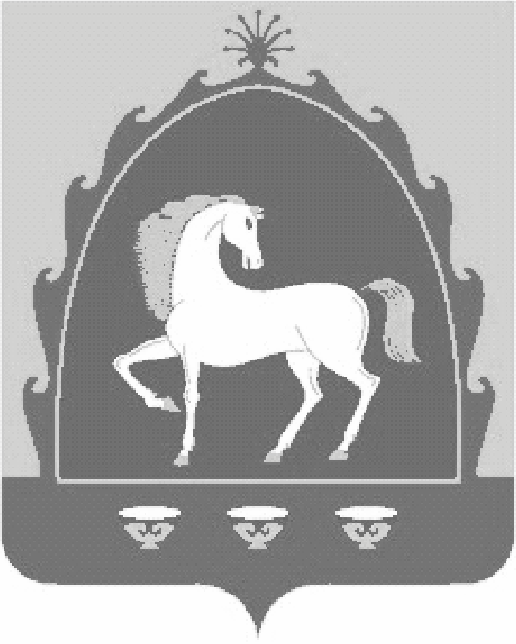 СОВЕТ СЕЛЬСКОГО ПОСЕЛЕНИЯ ТАВЛЫКАЕВСКИЙ СЕЛЬСОВЕТ МУНИЦИПАЛЬНОГО РАЙОНА БАЙМАКСКИЙ РАЙОН 453678, Баймакский район,  с. Верхнетавлыкаево,улица З. Валиди,17 тел.:8(34751)4-77-42